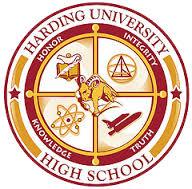 HARDING UNIVERSITY HIGH SCHOOL Please answer the following questions and return them to the administrator assigned to complete your first observation for the 2016-2017 school year.  Pre-Conference QuestionsWhat do you do to establish and communicate learning goals, track student progress, and celebrate success?  How do you help students effectively interact with new knowledge?  How do you help students practice and deepen their understanding of new knowledge?How do you help students generate and test hypotheses about new knowledge? How do you engage students? What do you do to recognize and acknowledge adherence or lack of adherence to classroom rules and procedures?What do you do to establish and maintain effective relationships with students?  How do you plan and prepare for lessons and units?  How do you select materials and use technology?  How do you plan and prepare for special needs of students? (Struggling and high performers.)How do you evaluate personal performance?    How do you promote the exchange of ideas and strategies?  How do you involve the student's parents in their child’s learning?  How do you assess and know when to assess? 